------------------------------------------------------------------------------------------------------------------------------------------------------------------------------------------------------------------------------------------------------------------------------ЗВІТ НЕЗАЛЕЖНОГО АУДИТОРАщодо річної фінансової звітностіКомунального підприємства   “ НОСІВКА - КОМУНАЛЬНИК”станом на 31 грудня 2019 року.Адресат: Управлінський персоналЗвіт щодо аудиту фінансової звітностіДумка  Ми провели аудит фінансової звітності КП «Носівка-Комунальник», що складається зі Звіту про фінансовий стан на 31 грудня 2019 р., Звіту про сукупний дохід, Звіту про зміни у власному капіталі та Звіту про рух грошових коштів за рік, що закінчився зазначеною датою, і приміток до фінансової звітності, включаючи стислий виклад значущих облікових політик. На нашу думку фінансова звітність Комунального підприємства «Носівка - Комунальник», що додається, відображає достовірно, в усіх суттєвих аспектах відповідно до застосованої концептуальної  основи фінансового звітування та надає правдиву та неупереджену інформацію про фінансовий стан Підприємства на 31 грудня 2019 р., та її фінансові результати і грошові потоки за рік, що закінчився зазначеною датою, відповідно до Національних положень (стандартів) бухгалтерського обліку та фінансової звітності.Основа для думки Ми провели аудит відповідно до Міжнародних стандартів аудиту (МСА). Нашу відповідальність згідно з цими стандартами викладено в розділі «Відповідальність аудитора за аудит фінансової звітності» нашого звіту. Ми є незалежними по відношенню до підприємства згідно з Кодексом етики професійних бухгалтерів Ради з Міжнародних стандартів етики для бухгалтерів (Кодекс РМСЕБ) та етичними вимогами, застосовними в Україні до нашого аудиту фінансової звітності, а також виконали інші обов’язки з етики відповідно до цих вимог та Кодексу РМСЕБ. Ми вважаємо, що отримані нами аудиторські докази є достатніми і прийнятними для використання їх як основи для нашої думки.Ключові питання аудитуКлючові питання аудиту- це питання, які на наше професійне судження, були найбільш значущими під час нашого аудиту фінансової звітності за поточний період. Ці питання розглядались у контексті нашого аудиту фінансової звітності в цілому та враховувались при формуванні думки щодо неї, при цьому ми не висловлюємо окремої думки, щодо цих питань.Відповідальність управлінського персоналу та тих, кого наділено найвищими повноваженнями, за фінансову звітність  Управлінський персонал несе відповідальність за складання фінансової звітності та відповідність фінансової звітності П(С)БО  та за таку систему внутрішнього контролю, яку управлінський персонал визначає потрібною для того, щоб забезпечити складання фінансової звітності, що не містить суттєвих викривлень внаслідок шахрайства або помилки. При складанні фінансової звітності управлінський персонал несе відповідальність за оцінку здатності компанії продовжувати свою діяльність на безперервній основі, розкриваючи, де це застосовно, питання, що стосуються безперервності діяльності, та використовуючи припущення про безперервність діяльності як основи для бухгалтерського обліку, крім випадків, якщо управлінський персонал або планує ліквідувати компанію чи припинити діяльність, або не має інших реальних альтернатив цьому. Ті, кого наділено найвищими повноваженнями, несуть відповідальність за нагляд за процесом фінансового звітування компанії.Відповідальність аудитора за аудит фінансової звітностіНашими цілями є отримання обґрунтованої впевненості, що фінансова звітність у цілому не містить суттєвого викривлення внаслідок шахрайства або помилки, та випуск звіту аудитора, що містить нашу думку. Обґрунтована впевненість є високим рівнем впевненості, проте не гарантує, що аудит, проведений відповідно до МСА, завжди виявить суттєве викривлення, якщо воно існує. Викривлення можуть бути результатом шахрайства або помилки і вважаються суттєвими, якщо можна обгрунтовано очікувати, що окремо чи в сукупності вони вплинуть на економічні рішення користувачів, які приймаються на основі цієї фінансової звітності.У ході аудиту, що проводиться відповідно до МСА, ми застосовуємо професійне судження та зберігаємо професійний скептицизм протягом усього завдання з аудиту. Крім того, ми виконуємо наступне:ідентифікуємо та оцінюємо ризики суттєвого викривлення фінансової звітності внаслідок шахрайства чи помилки, розробляємо та проводимо аудиторські процедури у відповідь на ці ризики, отримуємо аудиторські докази, які є достатніми та прийнятними і надають підстави для використання їх як основи для нашої думки. Ризик невиявлення суттєвого викривлення внаслідок шахрайства є вищим, ніж для викривлення внаслідок помилки, оскільки шахрайство може включати змову, підробку, навмисні пропуски, неправильні твердження або дії в обхід системи внутрішнього контролю;отримуємо розуміння системи внутрішнього контролю, що стосуються аудиту, з метою розробки аудиторських процедур, які відповідають обставинам, а не для висловлення думки щодо ефективності системи внутрішнього контролю;оцінюємо прийнятність застосованих облікових політик та обґрунтованість облікових оцінок і відповідних розкриттів інформації, зроблених управлінським персоналом;доходимо висновку щодо прийнятності використання управлінським персоналом припущення про безперервність діяльності як основи для бухгалтерського обліку та, на основі отриманих аудиторських доказів, робимо висновок, чи існує суттєва невизначеність щодо подій або умов, які поставили б під значний сумнів можливість компанії продовжити безперервну діяльність. Якщо ми дійшли висновку про існування такої суттєвої невизначеності, ми повинні привернути увагу в своєму звіті аудитора до відповідних розкриттів інформації у фінансовій звітності або, якщо такі розкриття інформації є неналежними, модифікувати свою думку. Наші висновки ґрунтуються на аудиторських доказах, отриманих до дати нашого звіту аудитора. Проте майбутні події або умови можуть призвести до того, що компанія втратить здатність продовжувати свою діяльність на безперервній основі. Ми повідомляємо тим, кого наділено найвищими повноваженнями, інформацію про запланований обсяг і час проведення аудиту та суттєві аудиторські результати, включаючи будь-які суттєві недоліки заходів внутрішнього контролю, виявлені нами під час аудиту. Основні відомості про суб’єкта аудиторської діяльності, що провів аудит Партнером завдання з аудиту, результатом якого є цей звіт незалежного аудитора, є :аудитор  Митькевич Світлана Петрівна. Партнер  з аудиту                                                                                                    С.П. Митькевич сертифікат серії А № 007032,виданий на підставі рішення Аудиторської палати України №15 від 27.05.1994 рокуДиректор ТОВ „АФ „ЛАНА”                                                                                        С.М. Голдінасертифікат аудитора серії А № 005140,виданий на підставі рішення Аудиторської палати України № 108 від 29.03.2002 рокуАдреса аудиторам. Чернігів, пр.-т Перемоги,39Тел/факс –(0462) 675-721«14» квітня  2020 року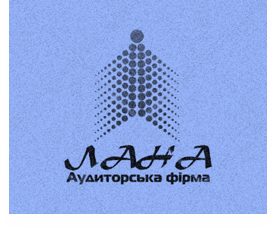 Свідоцтво про внесення до реєстру  №4413 від 23.12.2010 р.14017, м.Чернігів, пр.-т Перемоги,39, Код ЄДРПОУ 37418340(04622) 4-40-89(066) 654 42 78(050) 9495371Af-Lana@ukr.netЧернігів, УкраїнаНазва аудиторської фірмиТОВ «АФ «ЛАНА»Ідентифікаційний код37418340Номер реестру Суб”єкту аудиторської діяльності для здійснення обов”язкого аудитуНомер, дата видачі свідоцтва про внесення до Реєстру суб’єктів, які можуть здійснювати Аудиторську діяльність   ТРЕТІЙСвідоцтво № 4413 видане Аудиторською палатою України 23.12.2010 р.                                                                                                                                   Номер, дата видачі свідоцтва про відповідність системи контролю якостіСвідоцтво № 0765 видане Аудиторською палатою України  29.03.2018 р. термін дії: до 31.12.2023 р.